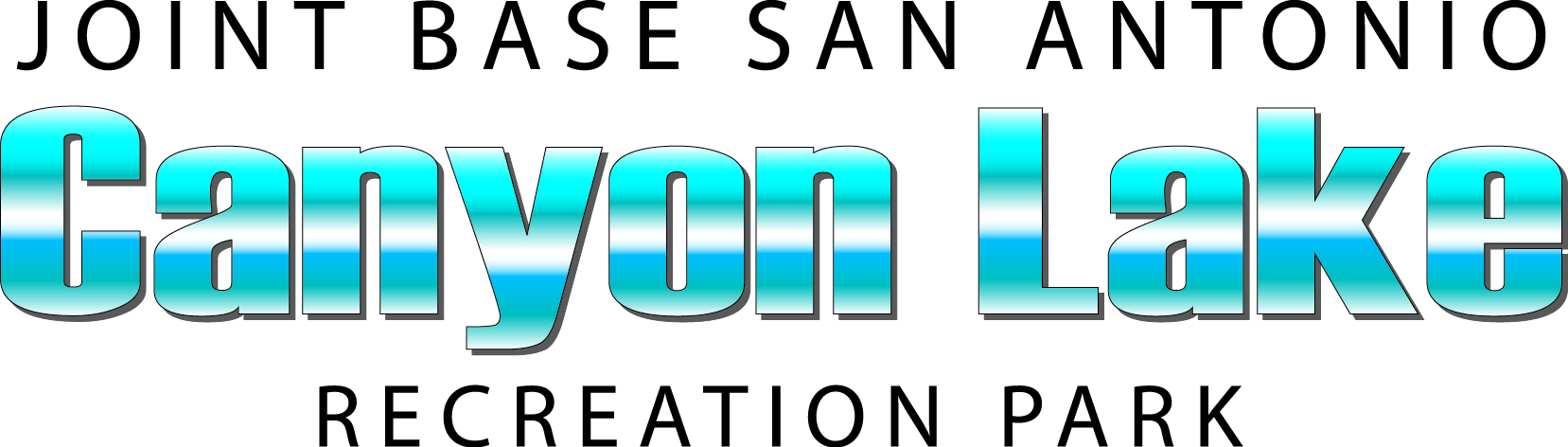 DATEDATE Fax Email Fax Email Fax EmailFORM #  (Office use)FORM #  (Office use)FORM #  (Office use)FORM #  (Office use)CHECK IN (MM/DD/YY)CHECK IN (MM/DD/YY)CHECK OUT (MM/DD/YY)CHECK OUT (MM/DD/YY)CHECK OUT (MM/DD/YY)CHECK OUT (MM/DD/YY)CHECK OUT (MM/DD/YY)FACILITY #FACILITY #FACILITY TYPE  (Please check one or more options) Covered Picnic Area   Pavilion   Main Pavilion   Marina Pavilion   RV   Cabin (No Pets)  Cottage  Bungalow   Bunkhouse  Loft/Lodge   Pet Friendly Tent Camping              *Please fill out all information*   FACILITY TYPE  (Please check one or more options) Covered Picnic Area   Pavilion   Main Pavilion   Marina Pavilion   RV   Cabin (No Pets)  Cottage  Bungalow   Bunkhouse  Loft/Lodge   Pet Friendly Tent Camping              *Please fill out all information*   FACILITY TYPE  (Please check one or more options) Covered Picnic Area   Pavilion   Main Pavilion   Marina Pavilion   RV   Cabin (No Pets)  Cottage  Bungalow   Bunkhouse  Loft/Lodge   Pet Friendly Tent Camping              *Please fill out all information*   TOTAL #  DAYSAMOUNT PAID (Office use)AMOUNT PAID (Office use)AMOUNT PAID (Office use)AMOUNT PAID (Office use)AMOUNT PAID (Office use)LATE ARRIVAL  Yes  NoLATE ARRIVAL  Yes  NoLATE ARRIVAL  Yes  NoFACILITY TYPE  (Please check one or more options) Covered Picnic Area   Pavilion   Main Pavilion   Marina Pavilion   RV   Cabin (No Pets)  Cottage  Bungalow   Bunkhouse  Loft/Lodge   Pet Friendly Tent Camping              *Please fill out all information*   FACILITY TYPE  (Please check one or more options) Covered Picnic Area   Pavilion   Main Pavilion   Marina Pavilion   RV   Cabin (No Pets)  Cottage  Bungalow   Bunkhouse  Loft/Lodge   Pet Friendly Tent Camping              *Please fill out all information*   FACILITY TYPE  (Please check one or more options) Covered Picnic Area   Pavilion   Main Pavilion   Marina Pavilion   RV   Cabin (No Pets)  Cottage  Bungalow   Bunkhouse  Loft/Lodge   Pet Friendly Tent Camping              *Please fill out all information*   CREDIT CARD #SECURITY CODE on back:  CREDIT CARD #SECURITY CODE on back:  CREDIT CARD #SECURITY CODE on back:  CREDIT CARD #SECURITY CODE on back:  EXPEXPTYPE  Visa  MasterTYPE  Visa  MasterTYPE  Visa  MasterNAMENAMEMILITARY BRANCHMILITARY BRANCHRANKRANKMILITARY STATUS   Active  Reserve   VHIC     Retired  Dependent            DOD CIVMILITARY STATUS   Active  Reserve   VHIC     Retired  Dependent            DOD CIVMILITARY STATUS   Active  Reserve   VHIC     Retired  Dependent            DOD CIVMILITARY STATUS   Active  Reserve   VHIC     Retired  Dependent            DOD CIVMILITARY STATUS   Active  Reserve   VHIC     Retired  Dependent            DOD CIVSTREET ADDRESS STREET ADDRESS CITYCITYCITYSTATESTATESTATESTATESTATESTATEZIPHOME PHONEWORK PHONEEMAIL ADDRESSEMAIL ADDRESSEMAIL ADDRESSEMAIL ADDRESSEMAIL ADDRESSGATE CODE  (Office use)GATE CODE  (Office use)GATE CODE  (Office use)GATE CODE  (Office use)GATE CODE  (Office use)RESERVATION POLICY-  Reservations may be reserved by active duty six months in advance; all others may reserve units up to three months in advance.  Reservation is from  check in time to 11a.m. on check out date.   -  All fees will be charged upon check-in. Reservations are confirmed only after payment is processed.-  Customers have up to 48 hours to cancel without a fee assessed. After 48 hours the customer will be charged $15 and anything less than 24 hours forfeits a whole day.   -  Reservations are not transferable from one party to another.-  Pavilions and covered picnic areas are day use only and are available from  to 6 p.m.  Patrons must depart no later than 6 p.m.-  Tents are not allowed on the granite pads located around the shelters.- 1 lodging unit per ID card holder. 10 guests per ID card holder. Has to be 18 years old and out of high school to rent a unit or sponsor anyone in the park. RESERVATION POLICY-  Reservations may be reserved by active duty six months in advance; all others may reserve units up to three months in advance.  Reservation is from  check in time to 11a.m. on check out date.   -  All fees will be charged upon check-in. Reservations are confirmed only after payment is processed.-  Customers have up to 48 hours to cancel without a fee assessed. After 48 hours the customer will be charged $15 and anything less than 24 hours forfeits a whole day.   -  Reservations are not transferable from one party to another.-  Pavilions and covered picnic areas are day use only and are available from  to 6 p.m.  Patrons must depart no later than 6 p.m.-  Tents are not allowed on the granite pads located around the shelters.- 1 lodging unit per ID card holder. 10 guests per ID card holder. Has to be 18 years old and out of high school to rent a unit or sponsor anyone in the park. RESERVATION POLICY-  Reservations may be reserved by active duty six months in advance; all others may reserve units up to three months in advance.  Reservation is from  check in time to 11a.m. on check out date.   -  All fees will be charged upon check-in. Reservations are confirmed only after payment is processed.-  Customers have up to 48 hours to cancel without a fee assessed. After 48 hours the customer will be charged $15 and anything less than 24 hours forfeits a whole day.   -  Reservations are not transferable from one party to another.-  Pavilions and covered picnic areas are day use only and are available from  to 6 p.m.  Patrons must depart no later than 6 p.m.-  Tents are not allowed on the granite pads located around the shelters.- 1 lodging unit per ID card holder. 10 guests per ID card holder. Has to be 18 years old and out of high school to rent a unit or sponsor anyone in the park. RESERVATION POLICY-  Reservations may be reserved by active duty six months in advance; all others may reserve units up to three months in advance.  Reservation is from  check in time to 11a.m. on check out date.   -  All fees will be charged upon check-in. Reservations are confirmed only after payment is processed.-  Customers have up to 48 hours to cancel without a fee assessed. After 48 hours the customer will be charged $15 and anything less than 24 hours forfeits a whole day.   -  Reservations are not transferable from one party to another.-  Pavilions and covered picnic areas are day use only and are available from  to 6 p.m.  Patrons must depart no later than 6 p.m.-  Tents are not allowed on the granite pads located around the shelters.- 1 lodging unit per ID card holder. 10 guests per ID card holder. Has to be 18 years old and out of high school to rent a unit or sponsor anyone in the park. RESERVATION POLICY-  Reservations may be reserved by active duty six months in advance; all others may reserve units up to three months in advance.  Reservation is from  check in time to 11a.m. on check out date.   -  All fees will be charged upon check-in. Reservations are confirmed only after payment is processed.-  Customers have up to 48 hours to cancel without a fee assessed. After 48 hours the customer will be charged $15 and anything less than 24 hours forfeits a whole day.   -  Reservations are not transferable from one party to another.-  Pavilions and covered picnic areas are day use only and are available from  to 6 p.m.  Patrons must depart no later than 6 p.m.-  Tents are not allowed on the granite pads located around the shelters.- 1 lodging unit per ID card holder. 10 guests per ID card holder. Has to be 18 years old and out of high school to rent a unit or sponsor anyone in the park. RESERVATION POLICY-  Reservations may be reserved by active duty six months in advance; all others may reserve units up to three months in advance.  Reservation is from  check in time to 11a.m. on check out date.   -  All fees will be charged upon check-in. Reservations are confirmed only after payment is processed.-  Customers have up to 48 hours to cancel without a fee assessed. After 48 hours the customer will be charged $15 and anything less than 24 hours forfeits a whole day.   -  Reservations are not transferable from one party to another.-  Pavilions and covered picnic areas are day use only and are available from  to 6 p.m.  Patrons must depart no later than 6 p.m.-  Tents are not allowed on the granite pads located around the shelters.- 1 lodging unit per ID card holder. 10 guests per ID card holder. Has to be 18 years old and out of high school to rent a unit or sponsor anyone in the park. RESERVATION POLICY-  Reservations may be reserved by active duty six months in advance; all others may reserve units up to three months in advance.  Reservation is from  check in time to 11a.m. on check out date.   -  All fees will be charged upon check-in. Reservations are confirmed only after payment is processed.-  Customers have up to 48 hours to cancel without a fee assessed. After 48 hours the customer will be charged $15 and anything less than 24 hours forfeits a whole day.   -  Reservations are not transferable from one party to another.-  Pavilions and covered picnic areas are day use only and are available from  to 6 p.m.  Patrons must depart no later than 6 p.m.-  Tents are not allowed on the granite pads located around the shelters.- 1 lodging unit per ID card holder. 10 guests per ID card holder. Has to be 18 years old and out of high school to rent a unit or sponsor anyone in the park. RESERVATION POLICY-  Reservations may be reserved by active duty six months in advance; all others may reserve units up to three months in advance.  Reservation is from  check in time to 11a.m. on check out date.   -  All fees will be charged upon check-in. Reservations are confirmed only after payment is processed.-  Customers have up to 48 hours to cancel without a fee assessed. After 48 hours the customer will be charged $15 and anything less than 24 hours forfeits a whole day.   -  Reservations are not transferable from one party to another.-  Pavilions and covered picnic areas are day use only and are available from  to 6 p.m.  Patrons must depart no later than 6 p.m.-  Tents are not allowed on the granite pads located around the shelters.- 1 lodging unit per ID card holder. 10 guests per ID card holder. Has to be 18 years old and out of high school to rent a unit or sponsor anyone in the park. RESERVATION POLICY-  Reservations may be reserved by active duty six months in advance; all others may reserve units up to three months in advance.  Reservation is from  check in time to 11a.m. on check out date.   -  All fees will be charged upon check-in. Reservations are confirmed only after payment is processed.-  Customers have up to 48 hours to cancel without a fee assessed. After 48 hours the customer will be charged $15 and anything less than 24 hours forfeits a whole day.   -  Reservations are not transferable from one party to another.-  Pavilions and covered picnic areas are day use only and are available from  to 6 p.m.  Patrons must depart no later than 6 p.m.-  Tents are not allowed on the granite pads located around the shelters.- 1 lodging unit per ID card holder. 10 guests per ID card holder. Has to be 18 years old and out of high school to rent a unit or sponsor anyone in the park. RESERVATION POLICY-  Reservations may be reserved by active duty six months in advance; all others may reserve units up to three months in advance.  Reservation is from  check in time to 11a.m. on check out date.   -  All fees will be charged upon check-in. Reservations are confirmed only after payment is processed.-  Customers have up to 48 hours to cancel without a fee assessed. After 48 hours the customer will be charged $15 and anything less than 24 hours forfeits a whole day.   -  Reservations are not transferable from one party to another.-  Pavilions and covered picnic areas are day use only and are available from  to 6 p.m.  Patrons must depart no later than 6 p.m.-  Tents are not allowed on the granite pads located around the shelters.- 1 lodging unit per ID card holder. 10 guests per ID card holder. Has to be 18 years old and out of high school to rent a unit or sponsor anyone in the park. RESERVATION POLICY-  Reservations may be reserved by active duty six months in advance; all others may reserve units up to three months in advance.  Reservation is from  check in time to 11a.m. on check out date.   -  All fees will be charged upon check-in. Reservations are confirmed only after payment is processed.-  Customers have up to 48 hours to cancel without a fee assessed. After 48 hours the customer will be charged $15 and anything less than 24 hours forfeits a whole day.   -  Reservations are not transferable from one party to another.-  Pavilions and covered picnic areas are day use only and are available from  to 6 p.m.  Patrons must depart no later than 6 p.m.-  Tents are not allowed on the granite pads located around the shelters.- 1 lodging unit per ID card holder. 10 guests per ID card holder. Has to be 18 years old and out of high school to rent a unit or sponsor anyone in the park. RESERVATION POLICY-  Reservations may be reserved by active duty six months in advance; all others may reserve units up to three months in advance.  Reservation is from  check in time to 11a.m. on check out date.   -  All fees will be charged upon check-in. Reservations are confirmed only after payment is processed.-  Customers have up to 48 hours to cancel without a fee assessed. After 48 hours the customer will be charged $15 and anything less than 24 hours forfeits a whole day.   -  Reservations are not transferable from one party to another.-  Pavilions and covered picnic areas are day use only and are available from  to 6 p.m.  Patrons must depart no later than 6 p.m.-  Tents are not allowed on the granite pads located around the shelters.- 1 lodging unit per ID card holder. 10 guests per ID card holder. Has to be 18 years old and out of high school to rent a unit or sponsor anyone in the park. FACILITY INCLUDES- Cabins: Sleep 7.  Full kitchen w/basic cooking utensils, fully furnished living room (Satellite TV, VCR/DVD). 2 BRs: 1-queen bed w/chest of drawers; 2-twin bunk beds w/chest of drawers.  Full bathroom (tub/shower). BR linens provided, you need to provide towels.- Bungalows:  1 twin bunk bed, 1 double bed.  Refrigerator, microwave, sink, heating and A/C.  Bathroom with toilet and shower.  You will need to provide everything you need.   Accommodates 4 people.- Cottages: Sleep 8. Full kitchen,  microwave, utensils, coffee maker, LR w/satellite TV, VCR/DVD, 3 BR (1 queen & chest of drawers), full bath, BR linens- Bunk Houses: Sleep 4. Two bunk beds, refrigerator, microwave, AC/Heater unit.- Lofts: Sleep 6. Queen, bunk bed, small fridge, microwave, coffee maker, living/dining area, with sleeper sofa, full bath. 	-  Full-Size RV:  Water, electricity and sewer connectionsFACILITY INCLUDES- Cabins: Sleep 7.  Full kitchen w/basic cooking utensils, fully furnished living room (Satellite TV, VCR/DVD). 2 BRs: 1-queen bed w/chest of drawers; 2-twin bunk beds w/chest of drawers.  Full bathroom (tub/shower). BR linens provided, you need to provide towels.- Bungalows:  1 twin bunk bed, 1 double bed.  Refrigerator, microwave, sink, heating and A/C.  Bathroom with toilet and shower.  You will need to provide everything you need.   Accommodates 4 people.- Cottages: Sleep 8. Full kitchen,  microwave, utensils, coffee maker, LR w/satellite TV, VCR/DVD, 3 BR (1 queen & chest of drawers), full bath, BR linens- Bunk Houses: Sleep 4. Two bunk beds, refrigerator, microwave, AC/Heater unit.- Lofts: Sleep 6. Queen, bunk bed, small fridge, microwave, coffee maker, living/dining area, with sleeper sofa, full bath. 	-  Full-Size RV:  Water, electricity and sewer connectionsFACILITY INCLUDES- Cabins: Sleep 7.  Full kitchen w/basic cooking utensils, fully furnished living room (Satellite TV, VCR/DVD). 2 BRs: 1-queen bed w/chest of drawers; 2-twin bunk beds w/chest of drawers.  Full bathroom (tub/shower). BR linens provided, you need to provide towels.- Bungalows:  1 twin bunk bed, 1 double bed.  Refrigerator, microwave, sink, heating and A/C.  Bathroom with toilet and shower.  You will need to provide everything you need.   Accommodates 4 people.- Cottages: Sleep 8. Full kitchen,  microwave, utensils, coffee maker, LR w/satellite TV, VCR/DVD, 3 BR (1 queen & chest of drawers), full bath, BR linens- Bunk Houses: Sleep 4. Two bunk beds, refrigerator, microwave, AC/Heater unit.- Lofts: Sleep 6. Queen, bunk bed, small fridge, microwave, coffee maker, living/dining area, with sleeper sofa, full bath. 	-  Full-Size RV:  Water, electricity and sewer connectionsFACILITY INCLUDES- Cabins: Sleep 7.  Full kitchen w/basic cooking utensils, fully furnished living room (Satellite TV, VCR/DVD). 2 BRs: 1-queen bed w/chest of drawers; 2-twin bunk beds w/chest of drawers.  Full bathroom (tub/shower). BR linens provided, you need to provide towels.- Bungalows:  1 twin bunk bed, 1 double bed.  Refrigerator, microwave, sink, heating and A/C.  Bathroom with toilet and shower.  You will need to provide everything you need.   Accommodates 4 people.- Cottages: Sleep 8. Full kitchen,  microwave, utensils, coffee maker, LR w/satellite TV, VCR/DVD, 3 BR (1 queen & chest of drawers), full bath, BR linens- Bunk Houses: Sleep 4. Two bunk beds, refrigerator, microwave, AC/Heater unit.- Lofts: Sleep 6. Queen, bunk bed, small fridge, microwave, coffee maker, living/dining area, with sleeper sofa, full bath. 	-  Full-Size RV:  Water, electricity and sewer connectionsFACILITY INCLUDES- Cabins: Sleep 7.  Full kitchen w/basic cooking utensils, fully furnished living room (Satellite TV, VCR/DVD). 2 BRs: 1-queen bed w/chest of drawers; 2-twin bunk beds w/chest of drawers.  Full bathroom (tub/shower). BR linens provided, you need to provide towels.- Bungalows:  1 twin bunk bed, 1 double bed.  Refrigerator, microwave, sink, heating and A/C.  Bathroom with toilet and shower.  You will need to provide everything you need.   Accommodates 4 people.- Cottages: Sleep 8. Full kitchen,  microwave, utensils, coffee maker, LR w/satellite TV, VCR/DVD, 3 BR (1 queen & chest of drawers), full bath, BR linens- Bunk Houses: Sleep 4. Two bunk beds, refrigerator, microwave, AC/Heater unit.- Lofts: Sleep 6. Queen, bunk bed, small fridge, microwave, coffee maker, living/dining area, with sleeper sofa, full bath. 	-  Full-Size RV:  Water, electricity and sewer connectionsFACILITY INCLUDES- Cabins: Sleep 7.  Full kitchen w/basic cooking utensils, fully furnished living room (Satellite TV, VCR/DVD). 2 BRs: 1-queen bed w/chest of drawers; 2-twin bunk beds w/chest of drawers.  Full bathroom (tub/shower). BR linens provided, you need to provide towels.- Bungalows:  1 twin bunk bed, 1 double bed.  Refrigerator, microwave, sink, heating and A/C.  Bathroom with toilet and shower.  You will need to provide everything you need.   Accommodates 4 people.- Cottages: Sleep 8. Full kitchen,  microwave, utensils, coffee maker, LR w/satellite TV, VCR/DVD, 3 BR (1 queen & chest of drawers), full bath, BR linens- Bunk Houses: Sleep 4. Two bunk beds, refrigerator, microwave, AC/Heater unit.- Lofts: Sleep 6. Queen, bunk bed, small fridge, microwave, coffee maker, living/dining area, with sleeper sofa, full bath. 	-  Full-Size RV:  Water, electricity and sewer connectionsFACILITY INCLUDES- Cabins: Sleep 7.  Full kitchen w/basic cooking utensils, fully furnished living room (Satellite TV, VCR/DVD). 2 BRs: 1-queen bed w/chest of drawers; 2-twin bunk beds w/chest of drawers.  Full bathroom (tub/shower). BR linens provided, you need to provide towels.- Bungalows:  1 twin bunk bed, 1 double bed.  Refrigerator, microwave, sink, heating and A/C.  Bathroom with toilet and shower.  You will need to provide everything you need.   Accommodates 4 people.- Cottages: Sleep 8. Full kitchen,  microwave, utensils, coffee maker, LR w/satellite TV, VCR/DVD, 3 BR (1 queen & chest of drawers), full bath, BR linens- Bunk Houses: Sleep 4. Two bunk beds, refrigerator, microwave, AC/Heater unit.- Lofts: Sleep 6. Queen, bunk bed, small fridge, microwave, coffee maker, living/dining area, with sleeper sofa, full bath. 	-  Full-Size RV:  Water, electricity and sewer connectionsFACILITY INCLUDES- Cabins: Sleep 7.  Full kitchen w/basic cooking utensils, fully furnished living room (Satellite TV, VCR/DVD). 2 BRs: 1-queen bed w/chest of drawers; 2-twin bunk beds w/chest of drawers.  Full bathroom (tub/shower). BR linens provided, you need to provide towels.- Bungalows:  1 twin bunk bed, 1 double bed.  Refrigerator, microwave, sink, heating and A/C.  Bathroom with toilet and shower.  You will need to provide everything you need.   Accommodates 4 people.- Cottages: Sleep 8. Full kitchen,  microwave, utensils, coffee maker, LR w/satellite TV, VCR/DVD, 3 BR (1 queen & chest of drawers), full bath, BR linens- Bunk Houses: Sleep 4. Two bunk beds, refrigerator, microwave, AC/Heater unit.- Lofts: Sleep 6. Queen, bunk bed, small fridge, microwave, coffee maker, living/dining area, with sleeper sofa, full bath. 	-  Full-Size RV:  Water, electricity and sewer connectionsFACILITY INCLUDES- Cabins: Sleep 7.  Full kitchen w/basic cooking utensils, fully furnished living room (Satellite TV, VCR/DVD). 2 BRs: 1-queen bed w/chest of drawers; 2-twin bunk beds w/chest of drawers.  Full bathroom (tub/shower). BR linens provided, you need to provide towels.- Bungalows:  1 twin bunk bed, 1 double bed.  Refrigerator, microwave, sink, heating and A/C.  Bathroom with toilet and shower.  You will need to provide everything you need.   Accommodates 4 people.- Cottages: Sleep 8. Full kitchen,  microwave, utensils, coffee maker, LR w/satellite TV, VCR/DVD, 3 BR (1 queen & chest of drawers), full bath, BR linens- Bunk Houses: Sleep 4. Two bunk beds, refrigerator, microwave, AC/Heater unit.- Lofts: Sleep 6. Queen, bunk bed, small fridge, microwave, coffee maker, living/dining area, with sleeper sofa, full bath. 	-  Full-Size RV:  Water, electricity and sewer connectionsFACILITY INCLUDES- Cabins: Sleep 7.  Full kitchen w/basic cooking utensils, fully furnished living room (Satellite TV, VCR/DVD). 2 BRs: 1-queen bed w/chest of drawers; 2-twin bunk beds w/chest of drawers.  Full bathroom (tub/shower). BR linens provided, you need to provide towels.- Bungalows:  1 twin bunk bed, 1 double bed.  Refrigerator, microwave, sink, heating and A/C.  Bathroom with toilet and shower.  You will need to provide everything you need.   Accommodates 4 people.- Cottages: Sleep 8. Full kitchen,  microwave, utensils, coffee maker, LR w/satellite TV, VCR/DVD, 3 BR (1 queen & chest of drawers), full bath, BR linens- Bunk Houses: Sleep 4. Two bunk beds, refrigerator, microwave, AC/Heater unit.- Lofts: Sleep 6. Queen, bunk bed, small fridge, microwave, coffee maker, living/dining area, with sleeper sofa, full bath. 	-  Full-Size RV:  Water, electricity and sewer connectionsFACILITY INCLUDES- Cabins: Sleep 7.  Full kitchen w/basic cooking utensils, fully furnished living room (Satellite TV, VCR/DVD). 2 BRs: 1-queen bed w/chest of drawers; 2-twin bunk beds w/chest of drawers.  Full bathroom (tub/shower). BR linens provided, you need to provide towels.- Bungalows:  1 twin bunk bed, 1 double bed.  Refrigerator, microwave, sink, heating and A/C.  Bathroom with toilet and shower.  You will need to provide everything you need.   Accommodates 4 people.- Cottages: Sleep 8. Full kitchen,  microwave, utensils, coffee maker, LR w/satellite TV, VCR/DVD, 3 BR (1 queen & chest of drawers), full bath, BR linens- Bunk Houses: Sleep 4. Two bunk beds, refrigerator, microwave, AC/Heater unit.- Lofts: Sleep 6. Queen, bunk bed, small fridge, microwave, coffee maker, living/dining area, with sleeper sofa, full bath. 	-  Full-Size RV:  Water, electricity and sewer connectionsFACILITY INCLUDES- Cabins: Sleep 7.  Full kitchen w/basic cooking utensils, fully furnished living room (Satellite TV, VCR/DVD). 2 BRs: 1-queen bed w/chest of drawers; 2-twin bunk beds w/chest of drawers.  Full bathroom (tub/shower). BR linens provided, you need to provide towels.- Bungalows:  1 twin bunk bed, 1 double bed.  Refrigerator, microwave, sink, heating and A/C.  Bathroom with toilet and shower.  You will need to provide everything you need.   Accommodates 4 people.- Cottages: Sleep 8. Full kitchen,  microwave, utensils, coffee maker, LR w/satellite TV, VCR/DVD, 3 BR (1 queen & chest of drawers), full bath, BR linens- Bunk Houses: Sleep 4. Two bunk beds, refrigerator, microwave, AC/Heater unit.- Lofts: Sleep 6. Queen, bunk bed, small fridge, microwave, coffee maker, living/dining area, with sleeper sofa, full bath. 	-  Full-Size RV:  Water, electricity and sewer connectionsPARK RULES- Violation of park rules is cause for removal.  Any conduct by a person and/or pet that interferes with or disrupts, impairs the safety of others is prohibited.- Customers are responsible for keeping picnic area(s) free of trash at all times and placing collected trash in the proper trash receptacles.  Sponsors are responsible for the cleanliness of reserved area.  - Smoking is NOT allowed in any facility.  A cleaning fee of $100 will be charged if smoking has occurred in any facility.- Quiet hours from  to 6 a.m.- Sponsors are responsible for the safety and behavior of their family/guest at all times.  Sponsors are required to accompany guest throughout the duration of their stay.  Minors must be supervised at all times. All persons under 18 years of age must have a parent present.- Sponsors are responsible for the upkeep and care of all assigned facilities and equipment and agree to pay the replacement or repair costs for any damage to government property.  In the event of damage, destruction or loss should occur; sponsor will be required to pay the replacement cost provided by the Recreations Park Staff.  Sponsor must exert reasonable care to prevent destruction or loss, by them or their guests.- Pets must be on a leash at ALL times. Pets are only allowed in pet-friendly designated facilities and areas. Customers are responsible for the pick up/disposal of all pet waste.  A pet fine of $100 will be charged if pets are found in facilities and an additional $100 will be charged to clean the facility.- Fires are permitted in grills and fire rings ONLY. NO bonfires. Fires must be attended to at ALL times and thoroughly extinguished prior to departure.- Sponsors are responsible for ensuring that all family/guests consuming alcoholic beverages meet the minimum drinking age of 21 years old.  - Possession of firearms, ammunition, loaded firing devices, bows and arrows, crossbows or other weapons is prohibited.- The cutting, gathering of trees or parts of trees and or the removal of trees from the park is prohibited.- Vehicles shall not be parked in violation of posted restrictions or parked in such a manner as to obstruct or impede normal or emergency traffic movement.  Vehicles shall be operated in accordance with posted restrictions and regulations, applicable Federal, state and local laws.  ATV’s, unlicensed motorcycles and motorized skateboards are prohibited.- Swimming is not permitted around or near marina, fishing pier and courtesy docks.  Swimming is at your own risk.  PARK RULES- Violation of park rules is cause for removal.  Any conduct by a person and/or pet that interferes with or disrupts, impairs the safety of others is prohibited.- Customers are responsible for keeping picnic area(s) free of trash at all times and placing collected trash in the proper trash receptacles.  Sponsors are responsible for the cleanliness of reserved area.  - Smoking is NOT allowed in any facility.  A cleaning fee of $100 will be charged if smoking has occurred in any facility.- Quiet hours from  to 6 a.m.- Sponsors are responsible for the safety and behavior of their family/guest at all times.  Sponsors are required to accompany guest throughout the duration of their stay.  Minors must be supervised at all times. All persons under 18 years of age must have a parent present.- Sponsors are responsible for the upkeep and care of all assigned facilities and equipment and agree to pay the replacement or repair costs for any damage to government property.  In the event of damage, destruction or loss should occur; sponsor will be required to pay the replacement cost provided by the Recreations Park Staff.  Sponsor must exert reasonable care to prevent destruction or loss, by them or their guests.- Pets must be on a leash at ALL times. Pets are only allowed in pet-friendly designated facilities and areas. Customers are responsible for the pick up/disposal of all pet waste.  A pet fine of $100 will be charged if pets are found in facilities and an additional $100 will be charged to clean the facility.- Fires are permitted in grills and fire rings ONLY. NO bonfires. Fires must be attended to at ALL times and thoroughly extinguished prior to departure.- Sponsors are responsible for ensuring that all family/guests consuming alcoholic beverages meet the minimum drinking age of 21 years old.  - Possession of firearms, ammunition, loaded firing devices, bows and arrows, crossbows or other weapons is prohibited.- The cutting, gathering of trees or parts of trees and or the removal of trees from the park is prohibited.- Vehicles shall not be parked in violation of posted restrictions or parked in such a manner as to obstruct or impede normal or emergency traffic movement.  Vehicles shall be operated in accordance with posted restrictions and regulations, applicable Federal, state and local laws.  ATV’s, unlicensed motorcycles and motorized skateboards are prohibited.- Swimming is not permitted around or near marina, fishing pier and courtesy docks.  Swimming is at your own risk.  PARK RULES- Violation of park rules is cause for removal.  Any conduct by a person and/or pet that interferes with or disrupts, impairs the safety of others is prohibited.- Customers are responsible for keeping picnic area(s) free of trash at all times and placing collected trash in the proper trash receptacles.  Sponsors are responsible for the cleanliness of reserved area.  - Smoking is NOT allowed in any facility.  A cleaning fee of $100 will be charged if smoking has occurred in any facility.- Quiet hours from  to 6 a.m.- Sponsors are responsible for the safety and behavior of their family/guest at all times.  Sponsors are required to accompany guest throughout the duration of their stay.  Minors must be supervised at all times. All persons under 18 years of age must have a parent present.- Sponsors are responsible for the upkeep and care of all assigned facilities and equipment and agree to pay the replacement or repair costs for any damage to government property.  In the event of damage, destruction or loss should occur; sponsor will be required to pay the replacement cost provided by the Recreations Park Staff.  Sponsor must exert reasonable care to prevent destruction or loss, by them or their guests.- Pets must be on a leash at ALL times. Pets are only allowed in pet-friendly designated facilities and areas. Customers are responsible for the pick up/disposal of all pet waste.  A pet fine of $100 will be charged if pets are found in facilities and an additional $100 will be charged to clean the facility.- Fires are permitted in grills and fire rings ONLY. NO bonfires. Fires must be attended to at ALL times and thoroughly extinguished prior to departure.- Sponsors are responsible for ensuring that all family/guests consuming alcoholic beverages meet the minimum drinking age of 21 years old.  - Possession of firearms, ammunition, loaded firing devices, bows and arrows, crossbows or other weapons is prohibited.- The cutting, gathering of trees or parts of trees and or the removal of trees from the park is prohibited.- Vehicles shall not be parked in violation of posted restrictions or parked in such a manner as to obstruct or impede normal or emergency traffic movement.  Vehicles shall be operated in accordance with posted restrictions and regulations, applicable Federal, state and local laws.  ATV’s, unlicensed motorcycles and motorized skateboards are prohibited.- Swimming is not permitted around or near marina, fishing pier and courtesy docks.  Swimming is at your own risk.  PARK RULES- Violation of park rules is cause for removal.  Any conduct by a person and/or pet that interferes with or disrupts, impairs the safety of others is prohibited.- Customers are responsible for keeping picnic area(s) free of trash at all times and placing collected trash in the proper trash receptacles.  Sponsors are responsible for the cleanliness of reserved area.  - Smoking is NOT allowed in any facility.  A cleaning fee of $100 will be charged if smoking has occurred in any facility.- Quiet hours from  to 6 a.m.- Sponsors are responsible for the safety and behavior of their family/guest at all times.  Sponsors are required to accompany guest throughout the duration of their stay.  Minors must be supervised at all times. All persons under 18 years of age must have a parent present.- Sponsors are responsible for the upkeep and care of all assigned facilities and equipment and agree to pay the replacement or repair costs for any damage to government property.  In the event of damage, destruction or loss should occur; sponsor will be required to pay the replacement cost provided by the Recreations Park Staff.  Sponsor must exert reasonable care to prevent destruction or loss, by them or their guests.- Pets must be on a leash at ALL times. Pets are only allowed in pet-friendly designated facilities and areas. Customers are responsible for the pick up/disposal of all pet waste.  A pet fine of $100 will be charged if pets are found in facilities and an additional $100 will be charged to clean the facility.- Fires are permitted in grills and fire rings ONLY. NO bonfires. Fires must be attended to at ALL times and thoroughly extinguished prior to departure.- Sponsors are responsible for ensuring that all family/guests consuming alcoholic beverages meet the minimum drinking age of 21 years old.  - Possession of firearms, ammunition, loaded firing devices, bows and arrows, crossbows or other weapons is prohibited.- The cutting, gathering of trees or parts of trees and or the removal of trees from the park is prohibited.- Vehicles shall not be parked in violation of posted restrictions or parked in such a manner as to obstruct or impede normal or emergency traffic movement.  Vehicles shall be operated in accordance with posted restrictions and regulations, applicable Federal, state and local laws.  ATV’s, unlicensed motorcycles and motorized skateboards are prohibited.- Swimming is not permitted around or near marina, fishing pier and courtesy docks.  Swimming is at your own risk.  PARK RULES- Violation of park rules is cause for removal.  Any conduct by a person and/or pet that interferes with or disrupts, impairs the safety of others is prohibited.- Customers are responsible for keeping picnic area(s) free of trash at all times and placing collected trash in the proper trash receptacles.  Sponsors are responsible for the cleanliness of reserved area.  - Smoking is NOT allowed in any facility.  A cleaning fee of $100 will be charged if smoking has occurred in any facility.- Quiet hours from  to 6 a.m.- Sponsors are responsible for the safety and behavior of their family/guest at all times.  Sponsors are required to accompany guest throughout the duration of their stay.  Minors must be supervised at all times. All persons under 18 years of age must have a parent present.- Sponsors are responsible for the upkeep and care of all assigned facilities and equipment and agree to pay the replacement or repair costs for any damage to government property.  In the event of damage, destruction or loss should occur; sponsor will be required to pay the replacement cost provided by the Recreations Park Staff.  Sponsor must exert reasonable care to prevent destruction or loss, by them or their guests.- Pets must be on a leash at ALL times. Pets are only allowed in pet-friendly designated facilities and areas. Customers are responsible for the pick up/disposal of all pet waste.  A pet fine of $100 will be charged if pets are found in facilities and an additional $100 will be charged to clean the facility.- Fires are permitted in grills and fire rings ONLY. NO bonfires. Fires must be attended to at ALL times and thoroughly extinguished prior to departure.- Sponsors are responsible for ensuring that all family/guests consuming alcoholic beverages meet the minimum drinking age of 21 years old.  - Possession of firearms, ammunition, loaded firing devices, bows and arrows, crossbows or other weapons is prohibited.- The cutting, gathering of trees or parts of trees and or the removal of trees from the park is prohibited.- Vehicles shall not be parked in violation of posted restrictions or parked in such a manner as to obstruct or impede normal or emergency traffic movement.  Vehicles shall be operated in accordance with posted restrictions and regulations, applicable Federal, state and local laws.  ATV’s, unlicensed motorcycles and motorized skateboards are prohibited.- Swimming is not permitted around or near marina, fishing pier and courtesy docks.  Swimming is at your own risk.  PARK RULES- Violation of park rules is cause for removal.  Any conduct by a person and/or pet that interferes with or disrupts, impairs the safety of others is prohibited.- Customers are responsible for keeping picnic area(s) free of trash at all times and placing collected trash in the proper trash receptacles.  Sponsors are responsible for the cleanliness of reserved area.  - Smoking is NOT allowed in any facility.  A cleaning fee of $100 will be charged if smoking has occurred in any facility.- Quiet hours from  to 6 a.m.- Sponsors are responsible for the safety and behavior of their family/guest at all times.  Sponsors are required to accompany guest throughout the duration of their stay.  Minors must be supervised at all times. All persons under 18 years of age must have a parent present.- Sponsors are responsible for the upkeep and care of all assigned facilities and equipment and agree to pay the replacement or repair costs for any damage to government property.  In the event of damage, destruction or loss should occur; sponsor will be required to pay the replacement cost provided by the Recreations Park Staff.  Sponsor must exert reasonable care to prevent destruction or loss, by them or their guests.- Pets must be on a leash at ALL times. Pets are only allowed in pet-friendly designated facilities and areas. Customers are responsible for the pick up/disposal of all pet waste.  A pet fine of $100 will be charged if pets are found in facilities and an additional $100 will be charged to clean the facility.- Fires are permitted in grills and fire rings ONLY. NO bonfires. Fires must be attended to at ALL times and thoroughly extinguished prior to departure.- Sponsors are responsible for ensuring that all family/guests consuming alcoholic beverages meet the minimum drinking age of 21 years old.  - Possession of firearms, ammunition, loaded firing devices, bows and arrows, crossbows or other weapons is prohibited.- The cutting, gathering of trees or parts of trees and or the removal of trees from the park is prohibited.- Vehicles shall not be parked in violation of posted restrictions or parked in such a manner as to obstruct or impede normal or emergency traffic movement.  Vehicles shall be operated in accordance with posted restrictions and regulations, applicable Federal, state and local laws.  ATV’s, unlicensed motorcycles and motorized skateboards are prohibited.- Swimming is not permitted around or near marina, fishing pier and courtesy docks.  Swimming is at your own risk.  PARK RULES- Violation of park rules is cause for removal.  Any conduct by a person and/or pet that interferes with or disrupts, impairs the safety of others is prohibited.- Customers are responsible for keeping picnic area(s) free of trash at all times and placing collected trash in the proper trash receptacles.  Sponsors are responsible for the cleanliness of reserved area.  - Smoking is NOT allowed in any facility.  A cleaning fee of $100 will be charged if smoking has occurred in any facility.- Quiet hours from  to 6 a.m.- Sponsors are responsible for the safety and behavior of their family/guest at all times.  Sponsors are required to accompany guest throughout the duration of their stay.  Minors must be supervised at all times. All persons under 18 years of age must have a parent present.- Sponsors are responsible for the upkeep and care of all assigned facilities and equipment and agree to pay the replacement or repair costs for any damage to government property.  In the event of damage, destruction or loss should occur; sponsor will be required to pay the replacement cost provided by the Recreations Park Staff.  Sponsor must exert reasonable care to prevent destruction or loss, by them or their guests.- Pets must be on a leash at ALL times. Pets are only allowed in pet-friendly designated facilities and areas. Customers are responsible for the pick up/disposal of all pet waste.  A pet fine of $100 will be charged if pets are found in facilities and an additional $100 will be charged to clean the facility.- Fires are permitted in grills and fire rings ONLY. NO bonfires. Fires must be attended to at ALL times and thoroughly extinguished prior to departure.- Sponsors are responsible for ensuring that all family/guests consuming alcoholic beverages meet the minimum drinking age of 21 years old.  - Possession of firearms, ammunition, loaded firing devices, bows and arrows, crossbows or other weapons is prohibited.- The cutting, gathering of trees or parts of trees and or the removal of trees from the park is prohibited.- Vehicles shall not be parked in violation of posted restrictions or parked in such a manner as to obstruct or impede normal or emergency traffic movement.  Vehicles shall be operated in accordance with posted restrictions and regulations, applicable Federal, state and local laws.  ATV’s, unlicensed motorcycles and motorized skateboards are prohibited.- Swimming is not permitted around or near marina, fishing pier and courtesy docks.  Swimming is at your own risk.  PARK RULES- Violation of park rules is cause for removal.  Any conduct by a person and/or pet that interferes with or disrupts, impairs the safety of others is prohibited.- Customers are responsible for keeping picnic area(s) free of trash at all times and placing collected trash in the proper trash receptacles.  Sponsors are responsible for the cleanliness of reserved area.  - Smoking is NOT allowed in any facility.  A cleaning fee of $100 will be charged if smoking has occurred in any facility.- Quiet hours from  to 6 a.m.- Sponsors are responsible for the safety and behavior of their family/guest at all times.  Sponsors are required to accompany guest throughout the duration of their stay.  Minors must be supervised at all times. All persons under 18 years of age must have a parent present.- Sponsors are responsible for the upkeep and care of all assigned facilities and equipment and agree to pay the replacement or repair costs for any damage to government property.  In the event of damage, destruction or loss should occur; sponsor will be required to pay the replacement cost provided by the Recreations Park Staff.  Sponsor must exert reasonable care to prevent destruction or loss, by them or their guests.- Pets must be on a leash at ALL times. Pets are only allowed in pet-friendly designated facilities and areas. Customers are responsible for the pick up/disposal of all pet waste.  A pet fine of $100 will be charged if pets are found in facilities and an additional $100 will be charged to clean the facility.- Fires are permitted in grills and fire rings ONLY. NO bonfires. Fires must be attended to at ALL times and thoroughly extinguished prior to departure.- Sponsors are responsible for ensuring that all family/guests consuming alcoholic beverages meet the minimum drinking age of 21 years old.  - Possession of firearms, ammunition, loaded firing devices, bows and arrows, crossbows or other weapons is prohibited.- The cutting, gathering of trees or parts of trees and or the removal of trees from the park is prohibited.- Vehicles shall not be parked in violation of posted restrictions or parked in such a manner as to obstruct or impede normal or emergency traffic movement.  Vehicles shall be operated in accordance with posted restrictions and regulations, applicable Federal, state and local laws.  ATV’s, unlicensed motorcycles and motorized skateboards are prohibited.- Swimming is not permitted around or near marina, fishing pier and courtesy docks.  Swimming is at your own risk.  PARK RULES- Violation of park rules is cause for removal.  Any conduct by a person and/or pet that interferes with or disrupts, impairs the safety of others is prohibited.- Customers are responsible for keeping picnic area(s) free of trash at all times and placing collected trash in the proper trash receptacles.  Sponsors are responsible for the cleanliness of reserved area.  - Smoking is NOT allowed in any facility.  A cleaning fee of $100 will be charged if smoking has occurred in any facility.- Quiet hours from  to 6 a.m.- Sponsors are responsible for the safety and behavior of their family/guest at all times.  Sponsors are required to accompany guest throughout the duration of their stay.  Minors must be supervised at all times. All persons under 18 years of age must have a parent present.- Sponsors are responsible for the upkeep and care of all assigned facilities and equipment and agree to pay the replacement or repair costs for any damage to government property.  In the event of damage, destruction or loss should occur; sponsor will be required to pay the replacement cost provided by the Recreations Park Staff.  Sponsor must exert reasonable care to prevent destruction or loss, by them or their guests.- Pets must be on a leash at ALL times. Pets are only allowed in pet-friendly designated facilities and areas. Customers are responsible for the pick up/disposal of all pet waste.  A pet fine of $100 will be charged if pets are found in facilities and an additional $100 will be charged to clean the facility.- Fires are permitted in grills and fire rings ONLY. NO bonfires. Fires must be attended to at ALL times and thoroughly extinguished prior to departure.- Sponsors are responsible for ensuring that all family/guests consuming alcoholic beverages meet the minimum drinking age of 21 years old.  - Possession of firearms, ammunition, loaded firing devices, bows and arrows, crossbows or other weapons is prohibited.- The cutting, gathering of trees or parts of trees and or the removal of trees from the park is prohibited.- Vehicles shall not be parked in violation of posted restrictions or parked in such a manner as to obstruct or impede normal or emergency traffic movement.  Vehicles shall be operated in accordance with posted restrictions and regulations, applicable Federal, state and local laws.  ATV’s, unlicensed motorcycles and motorized skateboards are prohibited.- Swimming is not permitted around or near marina, fishing pier and courtesy docks.  Swimming is at your own risk.  PARK RULES- Violation of park rules is cause for removal.  Any conduct by a person and/or pet that interferes with or disrupts, impairs the safety of others is prohibited.- Customers are responsible for keeping picnic area(s) free of trash at all times and placing collected trash in the proper trash receptacles.  Sponsors are responsible for the cleanliness of reserved area.  - Smoking is NOT allowed in any facility.  A cleaning fee of $100 will be charged if smoking has occurred in any facility.- Quiet hours from  to 6 a.m.- Sponsors are responsible for the safety and behavior of their family/guest at all times.  Sponsors are required to accompany guest throughout the duration of their stay.  Minors must be supervised at all times. All persons under 18 years of age must have a parent present.- Sponsors are responsible for the upkeep and care of all assigned facilities and equipment and agree to pay the replacement or repair costs for any damage to government property.  In the event of damage, destruction or loss should occur; sponsor will be required to pay the replacement cost provided by the Recreations Park Staff.  Sponsor must exert reasonable care to prevent destruction or loss, by them or their guests.- Pets must be on a leash at ALL times. Pets are only allowed in pet-friendly designated facilities and areas. Customers are responsible for the pick up/disposal of all pet waste.  A pet fine of $100 will be charged if pets are found in facilities and an additional $100 will be charged to clean the facility.- Fires are permitted in grills and fire rings ONLY. NO bonfires. Fires must be attended to at ALL times and thoroughly extinguished prior to departure.- Sponsors are responsible for ensuring that all family/guests consuming alcoholic beverages meet the minimum drinking age of 21 years old.  - Possession of firearms, ammunition, loaded firing devices, bows and arrows, crossbows or other weapons is prohibited.- The cutting, gathering of trees or parts of trees and or the removal of trees from the park is prohibited.- Vehicles shall not be parked in violation of posted restrictions or parked in such a manner as to obstruct or impede normal or emergency traffic movement.  Vehicles shall be operated in accordance with posted restrictions and regulations, applicable Federal, state and local laws.  ATV’s, unlicensed motorcycles and motorized skateboards are prohibited.- Swimming is not permitted around or near marina, fishing pier and courtesy docks.  Swimming is at your own risk.  PARK RULES- Violation of park rules is cause for removal.  Any conduct by a person and/or pet that interferes with or disrupts, impairs the safety of others is prohibited.- Customers are responsible for keeping picnic area(s) free of trash at all times and placing collected trash in the proper trash receptacles.  Sponsors are responsible for the cleanliness of reserved area.  - Smoking is NOT allowed in any facility.  A cleaning fee of $100 will be charged if smoking has occurred in any facility.- Quiet hours from  to 6 a.m.- Sponsors are responsible for the safety and behavior of their family/guest at all times.  Sponsors are required to accompany guest throughout the duration of their stay.  Minors must be supervised at all times. All persons under 18 years of age must have a parent present.- Sponsors are responsible for the upkeep and care of all assigned facilities and equipment and agree to pay the replacement or repair costs for any damage to government property.  In the event of damage, destruction or loss should occur; sponsor will be required to pay the replacement cost provided by the Recreations Park Staff.  Sponsor must exert reasonable care to prevent destruction or loss, by them or their guests.- Pets must be on a leash at ALL times. Pets are only allowed in pet-friendly designated facilities and areas. Customers are responsible for the pick up/disposal of all pet waste.  A pet fine of $100 will be charged if pets are found in facilities and an additional $100 will be charged to clean the facility.- Fires are permitted in grills and fire rings ONLY. NO bonfires. Fires must be attended to at ALL times and thoroughly extinguished prior to departure.- Sponsors are responsible for ensuring that all family/guests consuming alcoholic beverages meet the minimum drinking age of 21 years old.  - Possession of firearms, ammunition, loaded firing devices, bows and arrows, crossbows or other weapons is prohibited.- The cutting, gathering of trees or parts of trees and or the removal of trees from the park is prohibited.- Vehicles shall not be parked in violation of posted restrictions or parked in such a manner as to obstruct or impede normal or emergency traffic movement.  Vehicles shall be operated in accordance with posted restrictions and regulations, applicable Federal, state and local laws.  ATV’s, unlicensed motorcycles and motorized skateboards are prohibited.- Swimming is not permitted around or near marina, fishing pier and courtesy docks.  Swimming is at your own risk.  PARK RULES- Violation of park rules is cause for removal.  Any conduct by a person and/or pet that interferes with or disrupts, impairs the safety of others is prohibited.- Customers are responsible for keeping picnic area(s) free of trash at all times and placing collected trash in the proper trash receptacles.  Sponsors are responsible for the cleanliness of reserved area.  - Smoking is NOT allowed in any facility.  A cleaning fee of $100 will be charged if smoking has occurred in any facility.- Quiet hours from  to 6 a.m.- Sponsors are responsible for the safety and behavior of their family/guest at all times.  Sponsors are required to accompany guest throughout the duration of their stay.  Minors must be supervised at all times. All persons under 18 years of age must have a parent present.- Sponsors are responsible for the upkeep and care of all assigned facilities and equipment and agree to pay the replacement or repair costs for any damage to government property.  In the event of damage, destruction or loss should occur; sponsor will be required to pay the replacement cost provided by the Recreations Park Staff.  Sponsor must exert reasonable care to prevent destruction or loss, by them or their guests.- Pets must be on a leash at ALL times. Pets are only allowed in pet-friendly designated facilities and areas. Customers are responsible for the pick up/disposal of all pet waste.  A pet fine of $100 will be charged if pets are found in facilities and an additional $100 will be charged to clean the facility.- Fires are permitted in grills and fire rings ONLY. NO bonfires. Fires must be attended to at ALL times and thoroughly extinguished prior to departure.- Sponsors are responsible for ensuring that all family/guests consuming alcoholic beverages meet the minimum drinking age of 21 years old.  - Possession of firearms, ammunition, loaded firing devices, bows and arrows, crossbows or other weapons is prohibited.- The cutting, gathering of trees or parts of trees and or the removal of trees from the park is prohibited.- Vehicles shall not be parked in violation of posted restrictions or parked in such a manner as to obstruct or impede normal or emergency traffic movement.  Vehicles shall be operated in accordance with posted restrictions and regulations, applicable Federal, state and local laws.  ATV’s, unlicensed motorcycles and motorized skateboards are prohibited.- Swimming is not permitted around or near marina, fishing pier and courtesy docks.  Swimming is at your own risk.  I have read this agreement and accept the policies and procedures outlined above.SIGNATURE:                                                                                              DATE:I have read this agreement and accept the policies and procedures outlined above.SIGNATURE:                                                                                              DATE:I have read this agreement and accept the policies and procedures outlined above.SIGNATURE:                                                                                              DATE:I have read this agreement and accept the policies and procedures outlined above.SIGNATURE:                                                                                              DATE:I have read this agreement and accept the policies and procedures outlined above.SIGNATURE:                                                                                              DATE:I have read this agreement and accept the policies and procedures outlined above.SIGNATURE:                                                                                              DATE:I have read this agreement and accept the policies and procedures outlined above.SIGNATURE:                                                                                              DATE:I have read this agreement and accept the policies and procedures outlined above.SIGNATURE:                                                                                              DATE:I have read this agreement and accept the policies and procedures outlined above.SIGNATURE:                                                                                              DATE:I have read this agreement and accept the policies and procedures outlined above.SIGNATURE:                                                                                              DATE:I have read this agreement and accept the policies and procedures outlined above.SIGNATURE:                                                                                              DATE:I have read this agreement and accept the policies and procedures outlined above.SIGNATURE:                                                                                              DATE:OFFICIAL USE ONLYOFFICIAL USE ONLYOFFICIAL USE ONLYOFFICIAL USE ONLYOFFICIAL USE ONLYOFFICIAL USE ONLYOFFICIAL USE ONLYOFFICIAL USE ONLYOFFICIAL USE ONLYOFFICIAL USE ONLYOFFICIAL USE ONLYOFFICIAL USE ONLYRESERVATION TAKEN BY RESERVATION TAKEN BY CREDIT CARD PROCESSED BY/DATECREDIT CARD PROCESSED BY/DATECREDIT CARD PROCESSED BY/DATECREDIT CARD PROCESSED BY/DATEGATE CODE ENTERED BY/DATEGATE CODE ENTERED BY/DATEGATE CODE ENTERED BY/DATEGATE CODE ENTERED BY/DATEGATE CODE ENTERED BY/DATEGATE CODE ENTERED BY/DATERESERVATION PROCESSED  (Office use) FAX     EMAIL     IN PERSONRESERVATION PROCESSED  (Office use) FAX     EMAIL     IN PERSONCOMPUTER POSTING BY/DATECOMPUTER POSTING BY/DATECOMPUTER POSTING BY/DATECOMPUTER POSTING BY/DATERESERVATION VERIFIED BY/DATERESERVATION VERIFIED BY/DATERESERVATION VERIFIED BY/DATERESERVATION VERIFIED BY/DATERESERVATION VERIFIED BY/DATERESERVATION VERIFIED BY/DATE